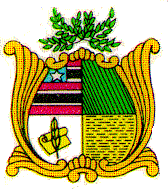 ESTADO DO MARANHÃOAssembleia LegislativaREQUERIMENTO Nº          /2020Autoria: Dep. Hélio SoaresSenhor Presidente,            Na forma regimental, requeiro de Vossa Excelência, que, depois de ouvida a Mesa Diretora, seja encaminhada Mensagem de Pesar aos familiares do Advogado, Intelectual, Tabelião do Cartório do Segundo Oficio, Ex-Deputado Estadual, Ex-Prefeito de Guimarães, Ex-Presidente da Assembleia Legislativa do Maranhão, Dr. Celso da Conceição Coutinho, falecido no dia 02 de Maio de 2020. O Dr. Celso Coutinho construiu ao longo de sua existência uma brilhante carreira no mundo da advocacia e da política.            Homem de postura reta, às vezes controverso, porém, como homem público, exerceu os mandatos de Deputado Estadual, com honradez, maestria e muita destreza. Conhecido como um dos melhores e maiores tribunos que a Assembleia Legislativa do Maranhão conheceu. Recentemente o Ex-deputado Celso recebeu uma justa homenagem da Assembleia Legislativa do Maranhão, ao ser condecorado com a Medalha Manuel Beckman, pelos relevantes serviços prestados ao Maranhão.          O Requerimento que ora apresentamos traduz o reconhecimento do trabalho de um homem que, ainda em vida, demonstrou ser um ser humano compromissado com o Maranhão, cuja alma e caráter encontramos somente em homens da estirpe do Ex-Deputado Celso Coutinho.Assembleia Legislativa do Maranhão, Plenário Deputado “Nagib Haickel”, Palácio “Manoel Bequimão”, em São Luís, 02 de maio de 2020.HELIO SOARESDeputado Estadual